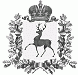   СЕЛЬСКИЙ  СОВЕТ БОЛЬШЕУСТИНСКОГО СЕЛЬСОВЕТАШАРАНГСКОГО МУНИЦИПАЛЬНОГО  РАЙОНА  НИЖЕГОРОДСКОЙ ОБЛАСТИР Е Ш Е Н И Еот 15.09.2017  										      №  19О признании утратившим силу решения сельского совета Большеустинскогосельсовета от 06.04.2015 №8 «Об утверждении Положения о представлении гражданами,претендующими на замещение муниципальныхдолжностей Большеустинского сельсоветаШарангского муниципального районаНижегородской области,и лицами, замещающимимуниципальные должности Большеустинскогосельсовета Шарангского муниципального районаНижегородской области, сведений о доходах,расходах, об имуществе и обязательствахимущественного характера»В целях приведения в соответствие с действующим законодательством в сфере противодействия коррупции, в связи с принятием Сельским советом Большеустинского сельсовета  решения от 14.03.2016г № 6 «Об утверждении Положения о представлении лицами, замещающими муниципальные должности Большеустинского сельсовета Шарангского муниципального района Нижегородской области, сведений о доходах, расходах об имуществе и обязательствах имущественного характера»,  Сельский совет Большеустинского сельсовета решил:Признать утратившим силу  решение сельского совета Большеустинского сельсовета от 06.04.2015г №8 «Об утверждении Положения о представлении гражданами, претендующими на замещение муниципальных должностей Большеустинского сельсовета Шарангского муниципального района Нижегородской области, и лицами, замещающими муниципальные должности Большеустинского сельсовета Шарангского муниципального района Нижегородской области, сведений о доходах, расходах, об имуществе и обязательствах имущественного характера» Настоящее решение вступает в силу со дня подписания.Глава местного самоуправления	                                           Р.М.Протасова